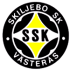 Hej!Vecka 22, måndag den 29 maj till söndag den 4 juni, har vi i SSK F17/19U, ansvaret för vaktmästeriet på Hamre IP. Vi har gjort ett schema enligt nedan. Var och en har själv ansvaret att byta tid med någon annan om tiden inte passar. Observera att tiderna är preliminära! Man måste före och under veckan gå in på hemsidan och kontrollera att träningar och matchtider stämmer. Tiderna kan uppdateras flera gånger per dag. Detta gör ni på följande adress http://www.skiljebosk.nu/Document 
- Rubrik ”Plantider” Bemanningen i vaktmästeriet utgår alltid bara för 11-manna lag och 9-manna lag.Första passet - nyckeln hämtas på kansliet. 
Sista passet - nyckeln lämnas till kansliet under måndagen. OBS! Nyckeln får inte läggas i någon brevlåda på Hamre IP.På hemsidan finns mer information om vaktmästeritjänsten och vad som ingår i arbetsuppgifterna: http://www.skiljebosk.nu/Document - Rubrik “Vaktmästeri”// Lagföräldrarnamåndag29/516:00-18:3016:00-18:30Nellie Niclasson 070586852818:30-stängning18:30-stängningNellie Niclasson 0705868528tisdag30/516:00-18:30Cornelia Löwgren       0703055808Cornelia Löwgren       070305580818:30-stängningElva Fjalarsdottir        073222271Elva Fjalarsdottir        073222271onsdag31/516:00-18:30Ines Klintberg          0735417117Ines Klintberg          073541711718:30-stängningEmma Jonsson          070948 14 59Emma Jonsson          070948 14 59torsdag1/616:00-18:30Emma Ternström      0704928401Emma Ternström      070492840118:30-stängningFilippa Stenvall          070-6140022Filippa Stenvall          070-6140022fredag2/616:00- stängningHanna Howell Rudstam 070-7741979 / Maja Ström  0707319794    Hanna Howell Rudstam 070-7741979 / Maja Ström  0707319794    lördag3/608:00-11:00Helena Jafary       073-5465485 / Hilda Kolsmyr      070-2718867Helena Jafary       073-5465485 / Hilda Kolsmyr      070-271886711:00-14:00Ida Brodén          0736380082 /  Isabell Svensson Ida Brodén          0736380082 /  Isabell Svensson 14:00-17:00Klara Lundin         0706902163 / Lova Hedlund      073-180 11 13Klara Lundin         0706902163 / Lova Hedlund      073-180 11 1317:00-stängningLovisa Haeffner    0707517569 / Maja Gentzell   0706845068Lovisa Haeffner    0707517569 / Maja Gentzell   0706845068söndag4/608:00-11:00Hanna Sturesson     0733884450 / Marion Myhrberg 0763173957Hanna Sturesson     0733884450 / Marion Myhrberg 076317395711:00-14:00Moa Haddad    0735602465 / Alicia Giaretta   0732369813 Moa Haddad    0735602465 / Alicia Giaretta   0732369813 14:00-17:00Nora Gull 070-4769802 / Nora Vlachos  070-3147856Nora Gull 070-4769802 / Nora Vlachos  070-314785617:00-stängningSaga Wahlberg 0761420093 / Stella Verrone  0768631497Saga Wahlberg 0761420093 / Stella Verrone  0768631497